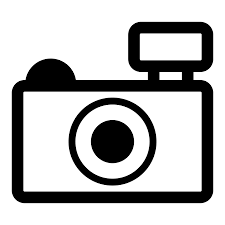 We take a lot of pictures at Jennings Randolph Elementary School.  Photos are used for the bulletin board, Class DoJo, school newsletters and our school FB page._________  My child MAY have his/her photograph taken for use on Class DoJo, bulletin boards, newsletters or the school FB page.  I understand my child’s last name will not be shared.  ________  My child MAY NOT have his/her photograph taken for Class DoJo, bulletin boards, newsletters, or the school FB page.  Photographs taken of my child will only be used in the yearbook.Child’s Name: __________________________________________________  Grade: _______________Parent Signature: ___________________________________________________  Date: ____________